Curriculum and Instruction Council 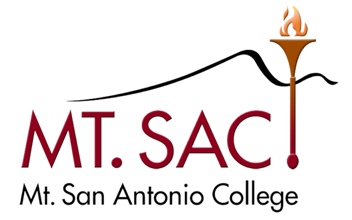 September 26, 2023 Agenda3:30 – 5:00 PMRoom 4-2440Malcolm Rickard, Co-ChairMadelyn Arballo, VP, School of Continuing EdGeorge Bradshaw, Admission & RecordsMeghan Chen, AVP Instruction Co-Chair DesigneeJamaika Fowler, Articulation OfficerKelly Fowler, VP Instruction Co-ChairHong Guo, LibraryCarol Impara, DL CoordinatorBriseida Ramirez Catalan, School of Continuing Ed FacultyTania Anders, VP Academic Senate Christopher Jackson, Outcomes Co-CoordinatorPauline Swartz, Assistant Curriculum Liaison Sylvia Ruano, Dean of Instruction 
Om Tripathi, FacultyDianne Rowley, FacultyRoger Willis, Academic Senate President
Student Representative, VacantNon-Voting MembersIrene Pinedo, Curriculum Specialist IILannibeth Calvillo, Curriculum Specialist IILesley Cheng, Curriculum Specialist IGuestsMeeting AgendaOutcomesApproval of Minutes: September 12, 2023Public CommentsAgenda CheckInformationList of Courses Due for 5-year ReviewList of Courses not Offered in Two YearsAcceptance of MinutesDistance Learning CommitteeMay 23, 2023Educational Design Committee MinutesSeptember 12, 2023September 19, 2023Outcomes Committee MinutesSeptember 5, 2023Mapping and Catalog Committee MinuteNoneNew CoursesBSHS ETHN – High School Ethnic StudiesMUS 161A – Applied Music for Major IMUS 161B – Applied Music for Major IIMUS 171J – Piano II – Jazz/PopMUS 172J – Piano III – Jazz/PopNew and Substantive Program ChangesChild Development – Classroom Curriculum CertificateMusic Studies Level 2 – Jazz CertificateMusic Studies Level 2 – Music Education CertificateNew Stand-alone coursesCourse DisciplinesItems for Discussion or ActionC&I Committee Goals and Objectives 2023-2024 – M. RickardC&I Committee Purpose & Function 2023-2024DL Amendment Form Proposal – C. ImparaWhat do we do when a course author indicates they are not renewing DL in WebCMS? Do we need an official process to remove DL? (Example: ARTC 167)AP 4020 Program and Curriculum Development – M. Chen, M. RickardGeneral Education Pattern Review of AA/AS Local Degrees – J. FowlerEthnic Studies Requirement amended section 55063, subdivision (e), to add ethnic studies as a [sic] additional minimum requirement for the community college associate degree. Effective date: October 20, 2022.Math General Education Requirement (no longer competency)On Hold/Tabled ItemsAB 928 – Workgroup Report – awaiting statewide recommendation by May 31st2023-24 Meetings3:30-5:00PM2nd & 4th TuesdaysFall 2023September 12 & 26October 10 & 24November 14 & 28Spring 2024March 12 & 26April 9 & 23             May 7 & 21